Sociology and Behaviour 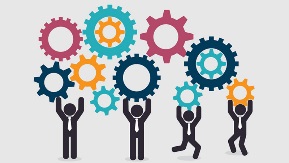 Your task: Read p. 280-291 and complete the following questions and terms.What is collective behaviour?An example of collective behaviour is a panic.  Define panic:What is the Convergence Theory?Identify a fad or craze that has influenced your generation, and describe the collective behaviour connected to it.What is the Rational Decision Theory?Define threshold:Define altruism:Define prosocial behaviour:Define mob:Define mass hysteria:Define smart mob:Identify the pros and cons of conformity:Define compliance:What is the purpose of breaching experiments?Define groupthink:Define obedience:Summarize Charles Hofling’s obedience study:ProsCons